 Kedves barátom,A múlt héten a maja erdőkben, a Yukatan félszigeten egy kisebb csoportban megvizsgáltuk az 5.125 éves, un. „hosszú szám„  ciklus t, amely  e számítások szerint 2012. december 21-n ér véget.  Vajon jelent-e ez bármit is számunkra?Változatos, sokszínű háttérből jöttünk. oktatás, orvoslás, kormányzat, tudomány, természeti örökségvédelem, spiritualitás és üzleti világ.  Bennünket az a belső elköteleződés kapcsolt egybe, hogy mindannyian a magunk módján önnön és közösségünk tudatosságának fejlődésén és a társadalmunkat alakító, formáló jeles intézmények  átalakulásán munkálkodjunkTudomásunkra jutott, hogy december 21-22. nem csupán egy hosszú ciklus vége, hanem egyúttal egy új korszak, időkeret kezdete „esély az emberiségnek az újrakezdésre „, ahogy ezt közülünk valaki megfogalmazta.Egy Maja mítoszt számos szent helyen mesélnek újra és újra, ami a most befejeződő hosszú ciklus valamikori 1. napjára vonatkozik. 9 bölcs ember „kakaó mellett beszélgetve” azon tűnődött, hogy az elveszett, káoszba borult harmóniát miként lehetne visszaállítani.  Eközben beazonosítottak három maggondolatot, amelyet az elkövetkező új ciklusra gondolva elvetnek.Ezt az üzenetet küldjük mi magunk is egy-egy kisebb baráti csoportnak, akik más és más hálózathoz, baráti körhöz kapcsolódnak, így összefogva ebben a munkában. Kérlek, gondold át a mostani pillanat szentséggel övezett erejét. December 21-n, a nemzetközi csendes óceán mentén mért időben sok-sok ember 72 órás teremtő teret tart magában a szeretet, tisztelet és megbecsülés erejét megigézve.Mindenki a sajátosan egyéni módján, de el-eltűnődik az Új kezdeten ima, csendes kontempláció, meditáció, dialógus, csendes üldögélés, sétáló elmélkedés keretében, vagy más szertartás és rítus ölelésében.Mi, a Yucatan félszigeten töltött közös térben, számos fontos kérdés mentén közösen tűnődtünk, elmélkedtünk. Szeretnénk veled megosztani, hogy te is elmélkedhess rajtuk az elkövetkező napokban:What am I committed to transforming in myself?
What seeds do I, and we, want to plant and cultivate for the well being of people and all life on earth?
What is the story that will be told in 100 years about what was transformed in this new beginning?
Milyen belső és személyes transzformációra kötelezem el magamat?
Milyen magokat akarok/akarunk elvetni, amely majd  Földünk és minden lakójának jól-létét szolgálja?
Milyen történeteket mesélnek majd 100 év múlva, melyek az Új Kezdet átalakulásához kapcsolódnak?Egy második meghívást is küldünk neked: tekintsetek a szent helyekre magatok környezetében úgy, mint a planéta jól-létét megtartó kollektív erőterekre. Majd, ha módodban áll, menj és elmélkedj, imádkozz, meditálj egy ilyen, számodra fontos helyre és képzeld el, ahogy planétánk és annak minden élő lénye együtt alkotnak közös, élő egységet. Ez nem egy politikai felhívás az új világrendre. Ez a praxis évezredek kultúrájára épít és nagyon régóta ismert és mi most ide emeljük a pillanat idő-terébe, hogy kapcsolatba léphessünk és magunkba integrálhassuk  azokat a magasabb rezgéseket, amelyek természetszerűen akkor keletkeznek, mikor elegendő ember  koncentrál a tiszta szándék mentén ima, meditáció, kántálás, rítusok és képteremtés által minden lény, az egész teljesség jóllétére és boldogulására. Ekkor képesek vagyunk az egységet megélni önmagunkban  és csoportunkkal és az egésszel, melynek mi részei vagyunk, az emberiség közössége és minden utazótársunk az élet mikrokozmoszában, itt a végtelen univerzumban .Képzeld el és erősítsd meg benső, sugárzó fényedet a Planéta kisugárzó Aurájának mentén. E közös tett azt az ígéretet hordozza, hogy így a belső átélés által egyénileg és közösségi szinteken is a gátak feloldódnak, az életerő és belső egyetemes energiáink felszabadul.Ébredjen fel azon képességünk ez idő alatt, mely percről percre erősödő egyensúlyt, harmóniát és integrációt hoz, és annak felismerését, hogy mi magunk birtokoljuk a képességeket és az eszközöket is az átalakuláshoz, a valódi váltáshoz.From fragmentation to integration - Fragmentációból az IntegrációigFrom aggression to kindness  - Agresszitól a tiszta szívű nyájassághozFrom being absent to being present  - A hiányzásból a jelen-létigFrom tension to relaxation - Feszültségtől az elengedettségigFrom doubt to clarity - Kételyből a tisztánlátáshozFrom denial to commitment - Tagadástól az elköteleződésigDecember 21-22-n megállunk, szokásos tevékenységünket felfüggesztjük, hogy a vágyott és akart életfeltételeket megpillanthassuk, átérezhessük és megjeleníthessük itt, az Új Kezdet első napjaiban. Tekintsd magad meghívottnak, együtt sok-sok más útitársaddal, személyes kapcsolataidban élő barátaiddal együtt és szándék-teremtő köreinkhez kapcsolódj a magad módján, ami neked természetes és a legjobb.Különösen December 21-22-n hívunk, hogy a nap során négy alkalommal állj meg egy pillanatra, legyél bárhol is a világodban:NapkeltekorNapfordulókor (Yucatan) 11:11 GMTNapnyugtakorEste                                                  Peter Senge, (a Yucatani csoport nevében)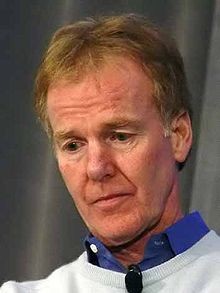 